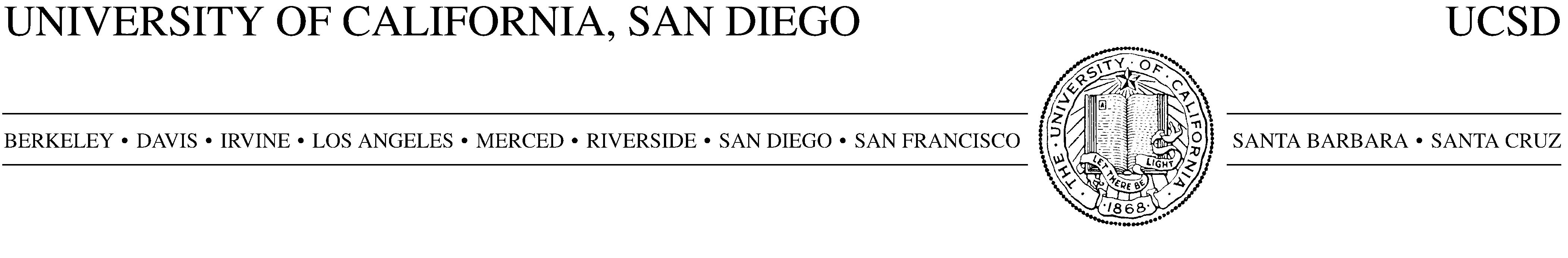 INTERNATIONAL STUDENT SERVICES                                                                                                                          Email: ipinfo@ucsd.edu 9500 GILMAN DRIVE UCSD EXTENSION 0176-D                                                                                                                                     Website:ip.extension.ucsd.edu LA JOLLA, CALIFORNIA 92093-0176 Tel: 858-534-6784 Fax: 858-534-5703 UCSD Extension Summer University Program 2018Extension Summer University Program Dates:Session I - June 29 – August 4, 2018 (classes begin Monday, July 2nd, 2018)Session II – August 3 – September 8, 2018 (classes begin Monday, August 6th, 2018)Extension Summer University Program Fees:Application Fee: $200 USD (non-refundable fee)Tuition:  FT = Full-time - 8 units - $6,075 USD PT = Part-time - 4 units -$4,925 USDExpress Mailing Fee: $50 USD (strongly encouraged for delivery to all countries) Medical Insurance: $225 USD per 5-week sessionBooks/Materials: Up to $500 per session (For some courses, the total cost may exceed this amount.)Other Expenses: Up to $100 per session (Recreation card)Required documents to apply for Extension Summer University Program:UCSD Extension International Program application pages A3-A4Extension Summer University Program Supplemental application for International StudentsExtension Summer University Program Acknowledgement FormProof of English Proficiency: TOEFL (iBT) 90, IELTS 7.5, Advanced Cambridge: PASS, CEFR level C1Copy of transcripts in English for the two most recent years of academic studies (top 10% of student’s class). Payment in full (See above for Full-time and Part-time tuition)One-page personal statement Proof of available funds (showing a minimum of $8,840 USD for each session) if I-20 is required Part-time Summer University Program students do not qualify for an I-20.All required documents must be submitted together in order for us to accept the application. Required documents to be submitted 30 days prior to program start date:TB Questionnaire/Assessment (page A6 of the Extension International Programs application Medical Insurance: Student will purchase UC San Diego medical insurance for $225 USD per session Once admitted into the program, students must maintain above-average final grades in all coursework ("B" or better).Course descriptions can be found at Tritonlink. All Summer University Program courses are on a space-available basis, so you must select alternate choices just in case your first-choice courses are full. Course selections will be submitted to UCSD Summer Session for enrollment. Once enrollment has been confirmed you will receive confirmation and acceptance materials from our admissions department. Before you enroll, be sure to review the Extension Summer University Program Refund Policy .  Certain courses may require prior experience in the subject area. All classes are subject to change or cancellation due to UC San Diego scheduling decisions.Please contact the Extension Summer University Program Coordinators at: ups-program@ucsd.edu for further information.